Komisia finančnáMestského zastupiteľstva Šurany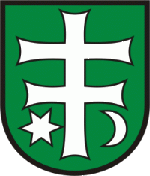 Z Á P I S N I C Az  V. r i a d n e h o  zasadania, ktoré sa  konalo dňa 17. mája 2023 o 15:30 hod. 
v malej zasadacej miestnosti Mestského úradu v Šuranoch. Komisia finančná                      V Šuranoch dňa 10.05.2023P O Z V Á N K A 	Zvolávam V.  r i a d n u  schôdzku Komisie finančnej Mestského zastupiteľstva v Šuranoch, ktorá sa uskutoční dňa17. mája 2023 t. j. v stredu o 15.30 hodine v malej zasadacej miestnosti Mestského úradu Šurany.Zásady pre predaj a nájom nehnuteľného majetku mesta Šurany.Predkladá: Ing. František Hozlár, vedúci oddelenia životného prostredia, výstavby, územného plánovania a správy mestského majetku Mestského úradu Šurany.D i s k u s i a.U z n e s e n i e.Z á v e r.                                                                                      Ing. Miroslava Zahoráková  v.r.	                                                                                     predseda komisieZa správnosť: Mgr. Jana HindickáZ Á P I S N I C Anapísaná z V.  r i a d n e h o  zasadania Komisie finančnej Mestského zastupiteľstva Šurany, ktoré sa konalo dňa 17. mája  2023 o 15:30 hodine v malej zasadacej miestnosti Mestského úradu v Šuranoch.P R Í T O M N Í:sú podpísaní na prezenčnej listine, ktorá tvorí súčasť tejto zápisnice a prikladá sa k nej.R O K O V A N I E:1. Otvorenie.Rokovanie  komisie  otvorila,  viedla  a  predsedala  jej  predsedníčka  Komisie  finančnejMestského zastupiteľstva Šurany Ing. Miroslava Zahoráková, ktorá privítala členov komisie.Ing.  Miroslava  Zahoráková,  predsedníčka  Komisie  finančnej Mestského zastupiteľstvaŠurany konštatovala, že sú prítomní 5 členovia komisie a preto je komisia schopná uznášaťsa.Komisia finančná Mestského zastupiteľstva Šurany hlasovaním /prítomní členovia komisie: 5,za: 5, proti: 0, zdržal sa: 0/ predložený program schválila.2. Určenie overovateľa zápisnice.Za overovateľa zápisnice predsedajúca určila:Bc. Matúša Tótha, člena komisie finančnej MsZ Šurany.Zapisovateľka zápisnice:Mgr. Jana Hindická, prac. oddelenia ŽP,V,ÚPaSMM, MsÚ Šurany.Zásady pre predaj a nájom nehnuteľného majetku mesta Šurany.Materiál  je pripojený k zápisnici.Členovia komisie v počte 5 obdržali materiál v elektronickej podobe.Vzhľadom na skutočnosť, že prerokovávaný materiál bol predmetom spoločného rokovania  Komisie finančnej, Komisie pre správu a predaj majetku mesta a Komisie výstavby, územného plánovania  a správy miestnych komunikácií  MsZ Šurany zasadnutie viedla Ing. Miroslava Zahoráková, predsedníčka Komisie finančnej MsZ Šurany, ktorá informovala prítomných o tom, že „Zásady pre predaj a nájom nehnuteľného majetku mesta Šurany“ boli predložené na vyjadrenie i prokurátorke JUDr. Sedlákovej, ktorá zaslala  pripomienky a tieto sú už zapracované v predloženom  návrhu. Následne odovzdala slovo Ing. Františkovi Hozlárovi, vedúcemu odd.ŽP,V,ÚPaSMM MsÚ Šurany, ktorý v úvode uviedol, že je to materiál otvorený  a očakáva podnetné návrhy, o ktorých je možné diskutovať a hlasovaním prijať záväzné návrhy.Predsedajúca otvorila k tomuto bodu diskusiu.Bc. Matúš Tóth –  člen Komisie finančnej MsZ Šurany navrhol v § 2 rozdelenie územia mesta Šurany na lokality pre účely stanovenia minimálnej ceny za predaj, prenájom pozemkov a nájom nebytových priestorov lokalitu I. a II. zlúčiť do jedného bodu, čím vzniknú iba 2 lokality.Mgr. Dušan Rampašek – člen Komisie výstavby, územného plánovania a správy miestnych komunikácií MsZ Šurany navrhuje z príjmov z prenájmu nebytových priestorov vytvoriť fond opráv, ktorý v príslušnom podiele bude použitý na rekonštrukciu a technické zhodnotenie týchto nebytových priestorov.Bc. Matúš Tóth - člen Komisie finančnej MsZ Šurany navrhol zosúladiť v § 5  bod 1 písm. a) s bodom 3 písm. h,  ktorý  sa doplní  tak, že za slovo kultúrne... sa vloží text: športové, zdravotné a iné verejnoprospešné účely. Ing. Miroslava Zahoráková - predsedníčka Komisie finančnej informovala, že pre porovnanie je k dispozícii informácia o výške obvyklého ročného nájmu v meste Vráble a Štúrovo, ktoré sú počtom obyvateľov porovnateľné s mestom Šurany.Ing.  Pavol Kováč-  člen  Komisie finančnej uviedol, že si urobil prieskum a má za to, že súčasné nájomné  je dosť nízke a určite by sa malo zvýšiť.Ing. Dominika  Petrušková – členka Komisie pre správu a predaj majetku mesta predniesla otázku, či nie je možné nájomné zvýšiť formou  prepočtu nejakým koeficientom.Ing. František Hozlár- uviedol, že pri prenechávaní majetku do nájmu je podstatné vytvorenie  trhového a transparentného prostredia a stanovenie minimálnej výšky by malo vychádzať  z trhovej výšky nájomného. Bc. Matúš Tóth - člen Komisie finančnej navrhol, aby sa v § 20 bod 1 písm. a) a písm. b) zlúčili, čo odsúhlasili všetci prítomní členovia jednotlivých komisií a následne sa pristúpilo k stanoveniu konkrétnej výšky nájomného. K jednotlivým bodom v členení podľa účelu využitia boli predložené viaceré návrhy, o ktorých každá komisia hlasovala samostatne. Návrh Komisie finančnej MsZ Šurany  na zvýšenie minimálnej ceny ročného nájomného je:nebytové priestoryúčel                                                                                                       I. lokalita   II. lokalita  ---------------------------------------------------------------------------------------------------------------a)  realitné  kancelárie, stávkové  kancelárie,  peňažné             ústavy, poisťovne, lekárenské služby, obchodné,       reprezentačné,   kancelárske  priestory,  cestovné     kancelárie, reštaurácie, pohostinstvá a ostatné     priestory  podobných úžitkových vlastností            návrh:                        80 €          60 €b/ výrobné, dielenské, skladové, pivničné priestory, garáže,    suterény, chodby, šatne, sociálne zariadenia a ostatné    priestory podobných úžitkových vlastností      návrh:                                60 €          50 €c/ vyhradené prístupové komunikácie, parkoviská a podobné     spevnené plochy bezprostredne súvisiace s prenajímaným     objektom                                                            návrh:                               15 €           10 € Pozemky (nájomné za 1m2/rok)účel                                                                                                             I. lokalita  II. lokalita a) za pozemky na podnikateľské účely                     návrh:                         30 €              20 €b) za pozemky na účel osadenia reklamného alebo  návrh:                         100 €             100 €    propagačného zariadenia                      c) za pozemky zastavané stavbou vo vlastníctve inej právnickej    alebo fyzickej osoby (napr. garáže , sklady, dielne a pod.)                                                                                    návrh:                          15 €              10 €d)za pozemky záhrad a dvorov, zastavané a inak verejnosti   zneprístupnené pozemky                                       návrh:                            1 €                1 €                Potom predsedajúca ukončila diskusiu, predložila návrh na uznesenie a dala o uvedenom materiáli hlasovať.Komisia finančná MsZ Šurany odporúča „Zásady pre predaj a nájom nehnuteľného majetku mesta Šurany“ predložiť na prerokovanie a schválenie Mestskému zastupiteľstvu Šurany dňa 22.6.2023 s pripomienkami členov komisie.Pripomienky: Bc. Matúš Tóth – v § 2 rozdelenie územia mesta Šurany na lokality pre účely stanovenia minimálnej ceny za predaj, prenájom pozemkov  a nájom nebytových priestorov lokalitu I. a II. zlúčiť do jedného bodu, čím vzniknú iba 2 lokality.Mgr. Dušan Rampašek – navrhuje z príjmov z prenájmu nebytových priestorov vytvoriť fond opráv, ktorý v príslušnom podiele bude použitý na rekonštrukciu a technické zhodnotenie týchto nebytových priestorov.Záver: Komisia finančná Mestského zastupiteľstva Šurany hlasovaním (prítomní členovia: 5, za: 5, proti: 0, zdržal sa:0, neprítomný:0) návrh na uznesenie schválila v zmysle bodu č. I.3. Návrh na uznesenie Komisia finančná Mestského zastupiteľstva Šurany schválila nasledovné uznesenie:UZNESENIE                                       		                                                            číslo 5/2023-KFI.Komisia finančná Mestského zastupiteľstva Šurany  prerokovala „Návrh Zásad pre predaj a nájom nehnuteľného majetku mesta Šurany“ a tentoo d p o r ú č as pripomienkami členov Komisie finančnej  Mestského zastupiteľstva Šurany predložiť na prerokovanie a schválenie Mestskému zastupiteľstvu Šurany, dňa 22.06.2023 s nasledovným návrhom na zvýšenie minimálnej ceny ročného nájomného takto:nebytové priestoryúčel                                                                                                       I. lokalita   II. lokalita  ---------------------------------------------------------------------------------------------------------------a)  realitné  kancelárie, stávkové  kancelárie,  peňažné             ústavy, poisťovne, lekárenské služby, obchodné,       reprezentačné,   kancelárske  priestory,  cestovné     kancelárie, reštaurácie, pohostinstvá a ostatné     priestory  podobných úžitkových vlastností            návrh:                        80 €          60 €b/ výrobné, dielenské, skladové, pivničné priestory, garáže,    suterény, chodby, šatne, sociálne zariadenia a ostatné    priestory podobných úžitkových vlastností      návrh:                                60 €          50 €c/ vyhradené prístupové komunikácie, parkoviská a podobné     spevnené plochy bezprostredne súvisiace s prenajímaným     objektom                                                            návrh:                               15 €           10 € Pozemky (nájomné za 1m2/rok)účel                                                                                                             I. lokalita  II. lokalita a) za pozemky na podnikateľské účely                     návrh:                         30 €              20 €b) za pozemky na účel osadenia reklamného alebo  návrh:                         100 €             100 €    propagačného zariadenia                      c) za pozemky zastavané stavbou vo vlastníctve inej právnickej    alebo fyzickej osoby (napr. garáže , sklady, dielne a pod.)                                                                                    návrh:                          15 €              10 €d)za pozemky záhrad a dvorov, zastavané a inak verejnosti   zneprístupnené pozemky                                       návrh:                            1 €                1 €                Pripomienky: Bc. Matúš Tóth – v § 2 rozdelenie územia mesta Šurany na lokality pre účely stanovenia minimálnej ceny za predaj, prenájom pozemkov  a nájom nebytových priestorov lokalitu I. a II. zlúčiť do jedného bodu, čím vzniknú iba 2 lokality.Mgr. Dušan Rampašek – navrhuje z príjmov z prenájmu nebytových priestorov vytvoriť fond opráv, ktorý v príslušnom podiele bude použitý na rekonštrukciu a technické zhodnotenie týchto nebytových priestorov.Hlasovanie členov komisie:  Počet členov komisie: 5Prítomní:5/ Ing. Miroslava  Zahoráková,  Ing. Marcel  Rosina MBA,  Bc.  Matúš  Tóth, 
Ing. Patrik Rampašek, Pavol Kováč 
Za: 5/  Ing.   Miroslava   Zahoráková,   Ing.  Marcel  Rosina MBA,    Bc.  Matúš  Tóth,  
Ing.  Patrik Rampašek, Pavol Kováč 
Proti:0Zdržal sa: 0Nehlasoval: 0Neprítomný: 0Predseda:			Ing. Miroslava Zahoráková				predseda komisie finančnej				Mestského zastupiteľstva ŠuranyOverovateľ:			Bc. Matúš Tóth				člen komisie finančnej  				Mestského zastupiteľstva ŠuranyZapisovateľka:		Mgr. Jana Hindická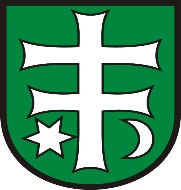 Mestské zastupiteľstvo ŠuranyKomisia finančná